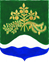 СОВЕТ ДЕПУТАТОВ МУНИЦИПАЛЬНОГО ОБРАЗОВАНИЯ МИЧУРИНСКОЕ СЕЛЬСКОЕ ПОСЕЛЕНИЕМУНИЦИПАЛЬНОГО ОБРАЗОВАНИЯ ПРИОЗЕРСКИЙ МУНИЦИАЛЬНЫЙ РАЙОН ЛЕНИНГРАДСКОЙ ОБЛАСТИР Е Ш Е Н И Е20 июля 2021 г.                                                                                                     № 101Об утверждении Положения об инвестиционной деятельности на территории муниципального образования Мичуринское сельское поселение Приозерского муниципального района Ленинградской области, осуществляемой в форме капитальных вложенийС целью установления единых правовых и экономических отношений в области инвестиционной деятельности на территории муниципального образования «Мичуринское сельское поселение Приозерского муниципального района Ленинградской области, осуществляемой в форме капитальных вложений, в соответствии с Федеральным Законом от 06.10.2003г. № 131-ФЗ «Об общих принципах организации местного самоуправления в Российской Федерации», Федеральным законом от 25.02.1999 N 39-ФЗ "Об инвестиционной деятельности в Российской Федерации, осуществляемой в форме капитальных вложений", руководствуясь Уставом муниципального образования Мичуринское сельское поселение, Совет депутатов муниципального образования Мичуринское сельское поселение  Р Е Ш И Л:1. Утвердить прилагаемое Положение об инвестиционной деятельности на территории муниципального образования Мичуринское сельское поселение Приозерского муниципального района Ленинградской области, осуществляемой в форме капитальных вложений.2. Настоящее Решение вступает в силу со дня официального опубликования в СМИ и на официальном сайте муниципального образования Мичуринское сельское поселение.С полным текстом Решения можно ознакомиться на сайте мичуринское-сп.рфГлава муниципального образованияМичуринское сельское поселение			                          И.В.Леликов                        Исп.:Дегтярева М.А.